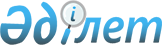 Об установлении водоохранных зон, полос и режима их хозяйственного использования реки Сырдарьи на территориях Жанакорганского и Жалагашского районов Кызылординской областиПостановление акимата Кызылординской области от 29 декабря 2015 года № 285. Зарегистрировано Департаментом юстиции Кызылординской области 03 февраля 2016 года № 5331.
      В соответствии с Кодексом Республики Казахстан от 20 июня 2003 года "Земельный кодекс Республики Казахстан" и Кодексом Республики Казахстан от 9 июля 2003 года "Водный кодекс Республики Казахстан" акимат Кызылординской области ПОСТАНОВЛЯЕТ:
      1. На основании утвержденной проектной документации установить:
      1) водоохранные зоны и полосы реки Сырдарьи на территориях Жанакорганского и Жалагашского районов Кызылординской области согласно приложению 1 к настоящему постановлению;
      2) режим хозяйственного использования водоохранных зон и полос реки Сырдарьи на территориях Жанакорганского и Жалагашского районов Кызылординской области согласно приложению 2 к настоящему постановлению.
      Сноска. Пункт 1 - в редакции постановления акимата Кызылординской области от 02.02.2021 № 194 (вводится в действие по истечении десяти календарных дней после дня первого официального опубликования).


      2. Акимам Жанакорганского и Жалагашского районов Кызылординской области и республиканскому государственному учреждению "Арало-Сырдарьинская бассейновая инспекция по регулированию использования и охране водных ресурсов Комитета по водным ресурсам Министерства сельского хозяйства Республики Казахстан" (по согласованию) принять меры, вытекающие из настоящего постановления.
      3. Контроль за исполнением настоящего постановления возложить на заместителя акима Кызылординской области Кожаниязова С.С.
      4. Настоящее постановление вводится в действие по истечении десяти календарных дней после дня первого официального опубликования. Водоохранные зоны и полосы реки Сырдарьи на территориях Жанакорганского и Жалагашского районов Кызылординской области
      Сноска. Постановление дополнено приложением 1 в соответствии с постановлением акимата Кызылординской области от 02.02.2021 № 194 (вводится в действие по истечении десяти календарных дней после дня первого официального опубликования). Режим хозяйственного использования водоохранных зон и полос реки Сырдарьи на территориях Жанакорганского и Жалагашского районов Кызылординской области
      Сноска. Приложение 2 - в редакции постановления акимата Кызылординской области от 02.02.2021 № 194 (вводится в действие по истечении десяти календарных дней после дня первого официального опубликования).
      1. В пределах водоохранных зон запрещаются: 
      1) ввод в эксплуатацию новых и реконструированных объектов, не обеспеченных сооружениями и устройствами, предотвращающими загрязнение и засорение водных объектов и их водоохранных зон и полос;
      2) проведение реконструкции зданий, сооружений, коммуникаций и других объектов, а также производство строительных, дноуглубительных и взрывных работ, добыча полезных ископаемых, прокладка кабелей, трубопроводов и других коммуникаций, буровых, земельных и иных работ без проектов, согласованных в установленном порядке с местными исполнительными органами, бассейновыми инспекциями, уполномоченным государственным органом в области охраны окружающей среды, государственным органом в сфере санитарно-эпидемиологического благополучия населения и другими заинтересованными органами; 
      3) размещение и строительство складов для хранения удобрений, пестицидов, нефтепродуктов, пунктов технического обслуживания, мойки транспортных средств и сельскохозяйственной техники, механических мастерских, устройство свалок бытовых и промышленных отходов, площадок для заправки аппаратуры пестицидами, взлетно-посадочных полос для проведения авиационно-химических работ, а также размещение других объектов, отрицательно влияющих на качество воды; 
      4) размещение животноводческих ферм и комплексов, накопителей сточных вод, полей орошения сточными водами, кладбищ, скотомогильников (биотермических ям), а также других объектов, обусловливающих опасность микробного загрязнения поверхностных и подземных вод; 
      5) выпас скота с превышением нормы нагрузки, купание и санитарная обработка скота и другие виды хозяйственной деятельности, ухудшающие режим водоемов;
      6) применение способа авиаобработки пестицидами и авиаподкормки минеральными удобрениями сельскохозяйственных культур и лесонасаждений на расстоянии менее двух тысяч метров от уреза воды в водном источнике; 
      7) применение пестицидов, на которые не установлены предельно допустимые концентрации, внесение удобрений по снежному покрову, а также использование в качестве удобрений необезвреженных навозосодержащих сточных вод и стойких хлорорганических пестицидов.
      При необходимости проведения вынужденной санитарной обработки в водоохранной зоне допускается применение мало- и среднетоксичных нестойких пестицидов.
      2. В пределах водоохранных полос запрещаются:
      1) хозяйственная и иная деятельность, ухудшающая качественное и гидрологическое состояние (загрязнение, засорение, истощение) водных объектов;
      2) строительство и эксплуатация зданий и сооружений, за исключением водохозяйственных и водозаборных сооружений и их коммуникаций, мостов, мостовых сооружений, причалов, портов, пирсов и иных объектов транспортной инфраструктуры, связанных с деятельностью водного транспорта, объектов по использованию возобновляемых источников энергии (гидродинамической энергии воды), а также рекреационных зон на водном объекте, без строительства зданий и сооружений досугового и (или) оздоровительного назначения;
      3) предоставление земельных участков под садоводство и дачное строительство; 
      4) эксплуатация существующих объектов, не обеспеченных сооружениями и устройствами, предотвращающими загрязнение водных объектов и их водоохранных зон и полос; 
      5) проведение работ, нарушающих почвенный и травяной покров (в том числе распашка земель, выпас скота, добыча полезных ископаемых), за исключением обработки земель для залужения отдельных участков, посева и посадки леса; 
      6) устройство палаточных городков, постоянных стоянок для транспортных средств, летних лагерей для скота; 
      7) применение всех видов пестицидов и удобрений. 
      3. В водоохранных зонах и полосах запрещается строительство (реконструкция, капитальный ремонт) предприятий, зданий, сооружений и коммуникаций без наличия проектов, согласованных в порядке, установленном законодательством Республики Казахстан, и получивших положительное заключение комплексной вневедомственной экспертизы проектов строительства (технико-экономических обоснований, проектно-сметной документации), включающей выводы отраслевых экспертиз.
					© 2012. РГП на ПХВ «Институт законодательства и правовой информации Республики Казахстан» Министерства юстиции Республики Казахстан
				
      Аким Кызылординской области

К. Кушербаев

      СОГЛАСОВАНО

      Руководитель республиканского

      Государственного учреждения

      "Арало-Сырдарьинская бассейновая

      инспекция по регулированию

      использования и охране водных

      ресурсов Комитета по водным

      ресурсам Министерства сельского

      хозяйства Республики Казахстан"

      _________________ Карлыханов А.

      "29" декабрь 2015 года
Приложение 1 к постановлениюакимата Кызылординской областиот "29" декабря 2015 года №285
№
Наименование водных 

объектов
Наименование административно-территориальной единицы
Площадь водоохранной зоны и полосы,гектар
Ширина водоохранной зоны, метр
Ширина водоохранной полосы, метр
1
Река Сырдарья
Жанакорганский район
17503,46
500
35
2
Река Сырдарья
Жалагашский район
6293,91
500
35Приложение 2 к постановлениюакимата Кызылординской областиот "29" декабря 2015 года №285